Základní informace o projektuCíl projektu:dmětem projektu je vybudování nového skladu včetně garáže pro uskladnění zahradní techniky potřebné na údržbu sportovišť a na uskladnění sportovního nářadí pro jednotlivé oddíly působící v rámci TJ Sokol Pozlovice. V současné době je nářadí a technika uskladněna v nevyhovujícím plechovém skladu z lehké oceli, který je v havarijním stavu. Je sice zamykatelný, ale neodpovídá požadavkům pojišťovací agentury. V r. 2008 byla z tohoto skladu odcizena sekačka na trávu, kterou se sekly všechny travnaté plochy na hřišti a v jeho okolí. Nově pořízená sekačka je z důvodu ochrany garážovaná u správce hřiště v jeho bydlišti, což je ve vzdálenosti cca 500 m od hřiště TJ Sokol. Tento stav je pro TJ Sokol neúnosný. Sklad je umístěn jižně od budovy šaten TJ Sokol Pozlovice na následujících pozemcích: par. č. 1521/14, který je ve vlastnictví Městyse Pozlovice a na pozemku par. č. 1957/10, který je ve vlastnictví Lesů ČR, s. p. Právo k pozemku par. č. 1521/14 je ošetřeno smlouvou o výpůjčce pozemku uzavřenou mezi Městysem Pozlovice a TJ Sokol Pozlovice. Právo k pozemku par. č. 1957/10 je ošetřeno nájemní smlouvou uzavřenou mezi Lesy ČR, s. p. a TJ Sokol Pozlovice.Výstupy projektu:Výsledkem projektu bude stavba skladu včetně garáže pro zahradní techniku a sportovní nářadí TJ Sokol Pozlovice.Realizace projektu vyřeší neuspokojivý stav s uskladněním zahradní techniky a sportovního nářadí TJ Sokol Pozlovice, který v současné době není řádně a kvalitně zajištěn. Dojde tak ke zlepšení podmínek pro rozvoj spolkového života a volnočasových aktivit členů TJ Sokol Pozlovice, což je v souladu s cílem Fiche 7.Kritéria pro monitoringDle FicheDle Žádosti o dotaciFotodokumentace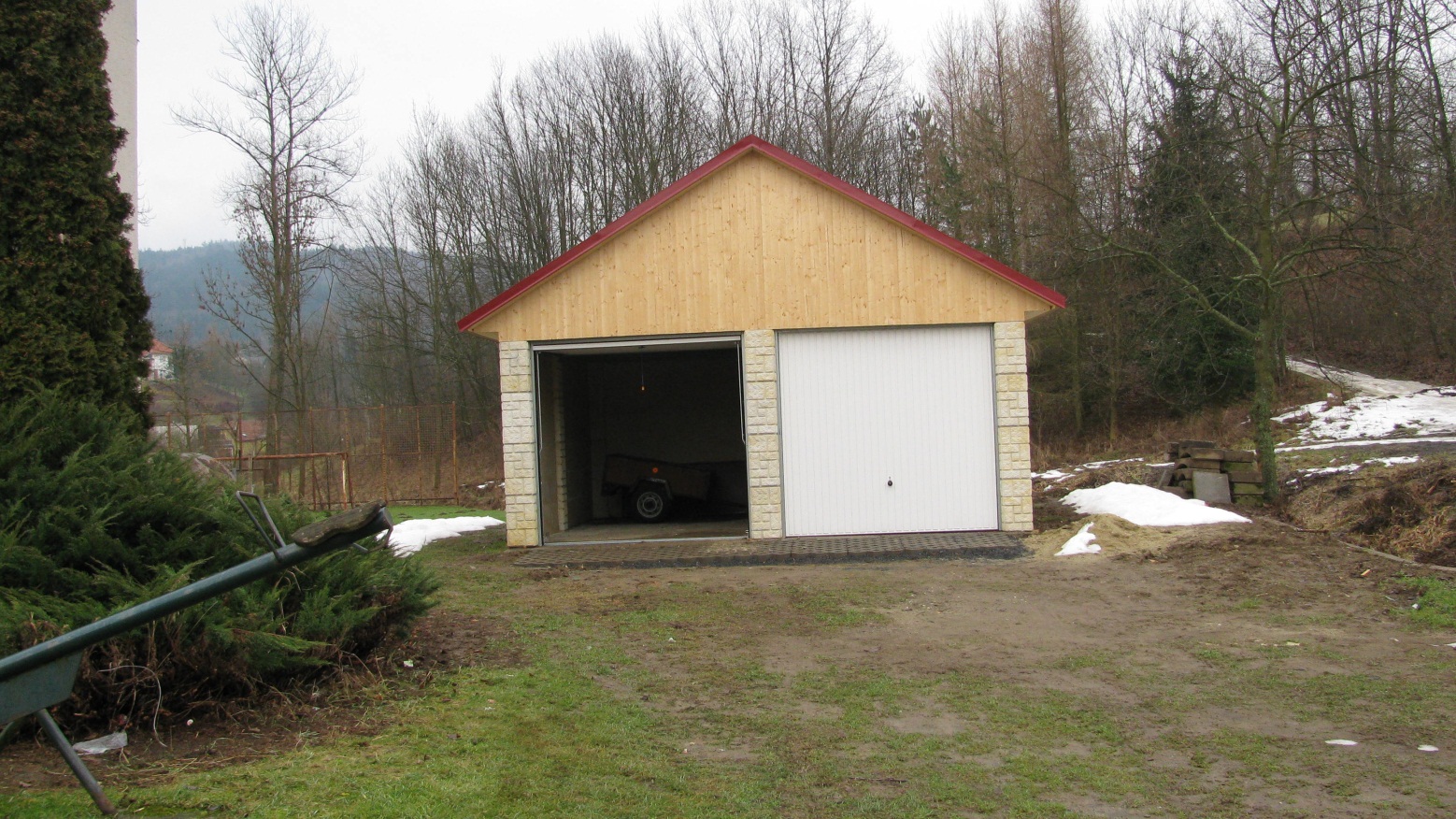 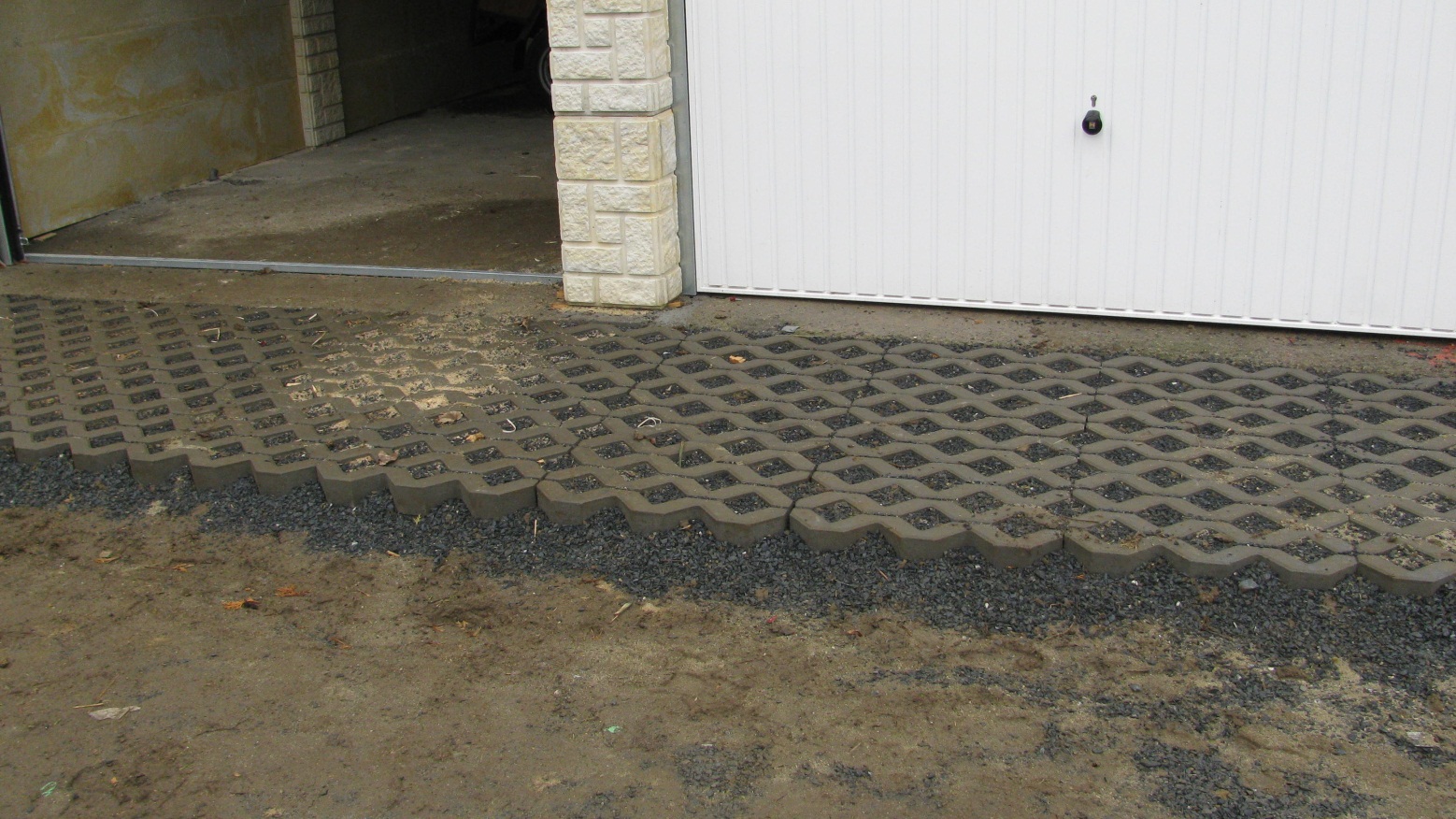 